SOLICITUD PARA REALIZAR PICADAS INTERNAS Y CAMINOSCÓRDOBA,      /     /     Sr. Secretario de Ambiente de la Provincia de CórdobaS_________/_________DEl/la/los que suscribe/n  CUIT N°:  TE:   en su carácter de   de la propiedad compuesta de  hectáreas de superficie total, de las cuales  hectáreas están cubiertas por bosque; situada en el lugar denominado  Pedanía  Departamento  comprometiéndome/nos cumplir las condiciones que establece la legislación y normativa forestal vigentes. Solicita autorización para la realización o el mantenimiento de PICADAS INTERNAS Y CAMINOS Las picadas internas se realizarán con 3 metros  de  ancho a cada lado del alambrado y  metros  de  largo, y los caminos internos se realizarán con un ancho máximo de 4 metros  y  metros  de  largo.  Solicita guía para transporte de leña:   N° de expediente (en caso de poseer): Nº de Cuenta de DGR de/ de los campo/s mencionado/s: Adjunta/n croquis de ubicación, delimitando el predio y la superficie con bosque nativo, donde se indiquen distancias a localidades más cercanas en forma clara y precisa ubicando las parcelas con coordenadas en Google Earth. Se debe identificar los tipos de intervenciones a realizar en cada sector del predio.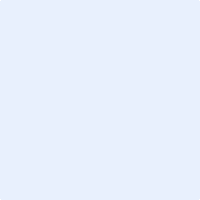 ACEPTAR 